A1 – Multi Agency Suspected Adult at Risk Report Section 1This section is to be completed where there is reasonable cause to suspect that an adult is at risk of, or has experienced, abuse or neglect or that a professional may be unsuitable to work with adults at risk, and there is a statutory duty to share the individual’s personal information in line with Part 7, Social Services and Well-being Act (2014) Wales.Adult at Risk – Definition (please refer to A1 Guidance document)An 'adult at risk' is a person aged 18 years or older who:is experiencing or is at risk of abuse or neglect,has needs for care and support (whether or not the Local Authority is meeting any of those needs), and as a result of those needs is unable to protect himself or herself against the abuse or neglect or the risk of it.Additional witness □  Section 2 This section should be completed to document whether the adult has mental capacity to consent to this adult at risk report and whether they consent to their information being shared. Where the adult has mental capacity and does so, evidence of obtaining their consent should be recorded below. Body MapPlease use the section below to identify the position of any marks, bruising, wounds etc.Please indicate below if this is a concern relating to:Please indicate below if this is a concern relating to:Please indicate below if this is a concern relating to:Please indicate below if this is a concern relating to:Please indicate below if this is a concern relating to:Please indicate below if this is a concern relating to:Please indicate below if this is a concern relating to:Please indicate below if this is a concern relating to:Please indicate below if this is a concern relating to:Please indicate below if this is a concern relating to:Adult at RiskProfessional ConcernProfessional ConcernBoth Adult at Risk and Professional ConcernBoth Adult at Risk and Professional ConcernIf this is a professional concern, please provide details of the professionalIf this is a professional concern, please provide details of the professionalIf this is a professional concern, please provide details of the professionalIf this is a professional concern, please provide details of the professionalIf this is a professional concern, please provide details of the professionalIf this is a professional concern, please provide details of the professionalIf this is a professional concern, please provide details of the professionalIf this is a professional concern, please provide details of the professionalIf this is a professional concern, please provide details of the professionalIf this is a professional concern, please provide details of the professionalNameNameDOBDOBAddressAddressJob Title/ResponsibilityJob Title/ResponsibilityDetailsDetailsDate alert / concern raised:Date alert / concern raised:Date of incident(s)Date of incident(s)Date received by MASH:Date received by MASH:1. Details of Adult at RiskClient / Patient ID No:Client / Patient ID No:Client / Patient ID No:Client / Patient ID No:Client / Patient ID No:Client / Patient ID No:Client / Patient ID No:Client / Patient ID No:Last Name:First Name:First Name:First Name:First Name:First Name:First Name:Date of Birth:Age:Age:Age:Age:Age:Age:Gender:Male □   Female  □  Transgender □   Other (please state)  □Prefer not to say □Male □   Female  □  Transgender □   Other (please state)  □Prefer not to say □Male □   Female  □  Transgender □   Other (please state)  □Prefer not to say □Male □   Female  □  Transgender □   Other (please state)  □Prefer not to say □Male □   Female  □  Transgender □   Other (please state)  □Prefer not to say □Male □   Female  □  Transgender □   Other (please state)  □Prefer not to say □Male □   Female  □  Transgender □   Other (please state)  □Prefer not to say □Male □   Female  □  Transgender □   Other (please state)  □Prefer not to say □Address:(Normal residence)PostcodeCurrent Location:PostcodeTel/Mobile:Ethnicity (see guidance)Ethnicity (see guidance)Ethnicity (see guidance)Email Address:Ethnicity (see guidance)Ethnicity (see guidance)Ethnicity (see guidance)Interpreter required?Yes □    No   □Details: Yes □    No   □Details: Preferred Language:Preferred Language:Preferred Language:GP’s Name:GP Tel Number:GP Tel Number:GP Tel Number:Surgery Address:Why is the person an ‘adult at risk’ at the time of the incident? Does the adult at risk have an illness / disability or specific needs?Is the adult at risk subject to any legislative powers? E.g. DoLS, Mental Health Act, Power of AttorneyNext of Kin:Relationship:Relationship:Relationship:Relationship:Address:Tel/Mobile:Email Address:Are there any other persons at risk living at the property?Please give details of any other professionals involved in their care.What action has been taken to safeguard the adult at risk?2. About the alleged    abuseType of alleged abuse:Physical □      Sexual □     Financial □     Emotional / Psychological □     Neglect □Physical □      Sexual □     Financial □     Emotional / Psychological □     Neglect □Physical □      Sexual □     Financial □     Emotional / Psychological □     Neglect □Physical □      Sexual □     Financial □     Emotional / Psychological □     Neglect □Physical □      Sexual □     Financial □     Emotional / Psychological □     Neglect □Physical □      Sexual □     Financial □     Emotional / Psychological □     Neglect □Physical □      Sexual □     Financial □     Emotional / Psychological □     Neglect □Physical □      Sexual □     Financial □     Emotional / Psychological □     Neglect □At what address did the abuse occur?Please specify the specific location of the abuse    E.g. hospital ward number, own home in bedroomIs the abuseCurrent  □   Historical  □Current  □   Historical  □Current  □   Historical  □Current  □   Historical  □Current  □   Historical  □Current  □   Historical  □Current  □   Historical  □Current  □   Historical  □Please give a full description of alleged abuse / injuries:(Please complete body map and forward to MASH if relevant)Are there any further risks?If yes, please explain.3. Details of suspected perpetrator(s)Last Name:First Name:First Name:First Name:Date of Birth:Age:Age:Age:Address:Post Code:Post Code:Post Code:Tel/Mobile:Relationship to adult at riskIs the perpetrator an adult at risk? If yes, explain whyIf the perpetrator is an adult at risk, do they have capacity to understand their actions?Occupation:EmployerEmployerEmployerIs alleged perpetrator aware of the suspected adult at risk report?Yes □  No  □Yes □  No  □Yes □  No  □Yes □  No  □Yes □  No  □Yes □  No  □Yes □  No  □Yes □  No  □Additional Perpetrator?Yes □  No  □Details:Yes □  No  □Details:Yes □  No  □Details:Yes □  No  □Details:Yes □  No  □Details:Yes □  No  □Details:Yes □  No  □Details:Yes □  No  □Details:4. Details of Witness(es)Last Name:First name:First name:First name:Date of Birth:Age:Age:Age:Address:Post Code:Post Code:Post Code:Tel/Mobile:Occupation:Relationship to adult at risk:Is witness an adult at risk? If yes, explain why.5. Who has raised the concern?This is the first person to whom the disclosure was first made – it may be a family member, witness, or a professional working with the adult at riskThis is the first person to whom the disclosure was first made – it may be a family member, witness, or a professional working with the adult at riskThis is the first person to whom the disclosure was first made – it may be a family member, witness, or a professional working with the adult at riskName:Date of Birth:Age:Address:Post Code:Tel/Mobile:Occupation:Employer:Relationship to adult at risk:Does the reporter wish to remain anonymous?  If yes, explain why.(excludes professionals)6. Who is submitting this suspected adult at risk report? tPlease submit A1 with body maps and wherever possible risk assessments, capacity assessments or documents that may assist in any subsequent investigationPlease submit A1 with body maps and wherever possible risk assessments, capacity assessments or documents that may assist in any subsequent investigationPlease submit A1 with body maps and wherever possible risk assessments, capacity assessments or documents that may assist in any subsequent investigationName:Occupation / Employer details:Address:Post Code:Tel/Mobile:Date / Time submitted 7. Additional Information8. Consent  / Capacity of Adult of RiskPlease include details of any recent capacity assessments.Does the adult at risk have any difficulty in communicating? (Please explain)Is there any evidence to suggest that the adult at risk lacks mental capacity to consent to this suspected adult at risk report?Has the adult at risk consented to this adult at risk report? If no, please explain the reasons why.If the adult at risk has capacity, do they consent to their information being shared with other agencies? (MASH – police, health, probation, social services)□ Police □ Health  □ Probation  □  Rhondda Cynon Taff CBC  □ Merthyr Tydfil CBCWhat are the views and wishes of the adult at risk?Is there an overriding public interest reason to share this concern without consent?  Please explain.Email this form to the Multi Agency Safeguarding Hub (MASH) Secure email address for Merthyr: adult.protection@merthyr.gov.uk    Fax to: Merthyr Tydfil CBC MASH: 01443 743769Secure email address for RCT:      adultsatrisk@rctcbc.gov.uk     Fax to: Rhondda Cynon Taff CBC MASH: 01443 743768Health employees only: CTHB_SafeguardingTeam@wales.nhs.ukMASH telephone number for professionals use: 01443 743730Email this form to the Multi Agency Safeguarding Hub (MASH) Secure email address for Merthyr: adult.protection@merthyr.gov.uk    Fax to: Merthyr Tydfil CBC MASH: 01443 743769Secure email address for RCT:      adultsatrisk@rctcbc.gov.uk     Fax to: Rhondda Cynon Taff CBC MASH: 01443 743768Health employees only: CTHB_SafeguardingTeam@wales.nhs.ukMASH telephone number for professionals use: 01443 743730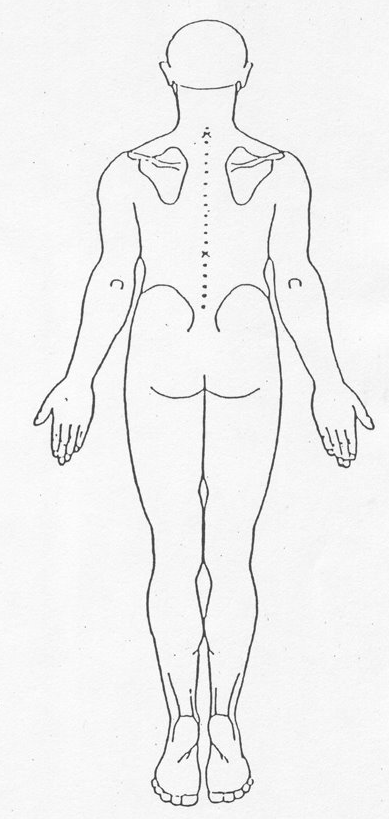 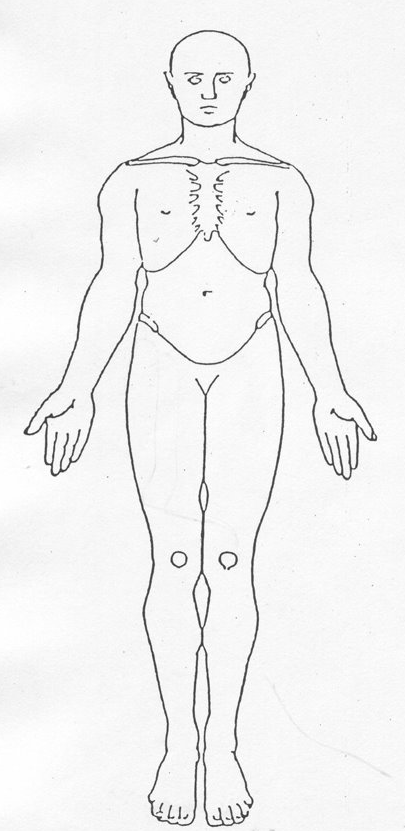 